NAGYKOVÁCSI NAGYKÖZSÉG ÖNKORMÁNYZATÜGYRENDI, ÖSSZEFÉRHETETLENSÉGI, JOGI ÉS KÜLSŐ KAPCSOLATOK BIZOTTSÁGELNÖKEMEGHÍVÓ Nagykovácsi Nagyközség ÖnkormányzatánakÜgyrendi, összeférhetetlenségi, jogi és külső kapcsolatok bizottságiüléséreAz ülés helye: Vállalkozói InkubátorházIdőpontja: 2015. november 18. szerda 08.00 óraNapirend: Nyílt ülés:Rendeletalkotás Nagykovácsi Nagyközség Képviselő-testületének Szervezeti és Működési Szabályzatáról E – 123Előterjesztő: Kiszelné Mohos Katalin polgármesterElőadó: Papp István jegyzőTárgyalja: ÜBDöntés a Nagykovácsi helyi építészeti örökség értékeiről és azok helyi védetté nyilvánításáról szóló 4/1999. ( IV.07.) önkormányzati rendelet módosításáról, valamint a Nagykovácsi Temető VI. parcellájának megszüntetéséről és Kegyeleti Emlékhely létrehozásáról E – 140Előterjesztő: dr. Klein Katalin képviselőTárgyalja: PBDöntés Pest Megye Önkormányzata kezdeményezéséhez való csatlakozáshoz E – 129Előterjesztő: Kiszelné Mohos Katalin polgármesterElőadó: Papp István jegyzőTárgyalja: ÜBZárt ülés:A Nagykovácsi Általános Iskola intézményvezető pályázatainak véleményezése E – 131 – ZÁRT ÜLÉSEN TÁRGYALANDÓ Előterjesztő: Kiszelné Mohos Katalin polgármesterElőadó: Grégerné Papp Ildikó osztályvezetőTárgyalja: OKBNagykovácsi, 2015. november 18.Bánóczi Margit sk.  Bizottsági elnök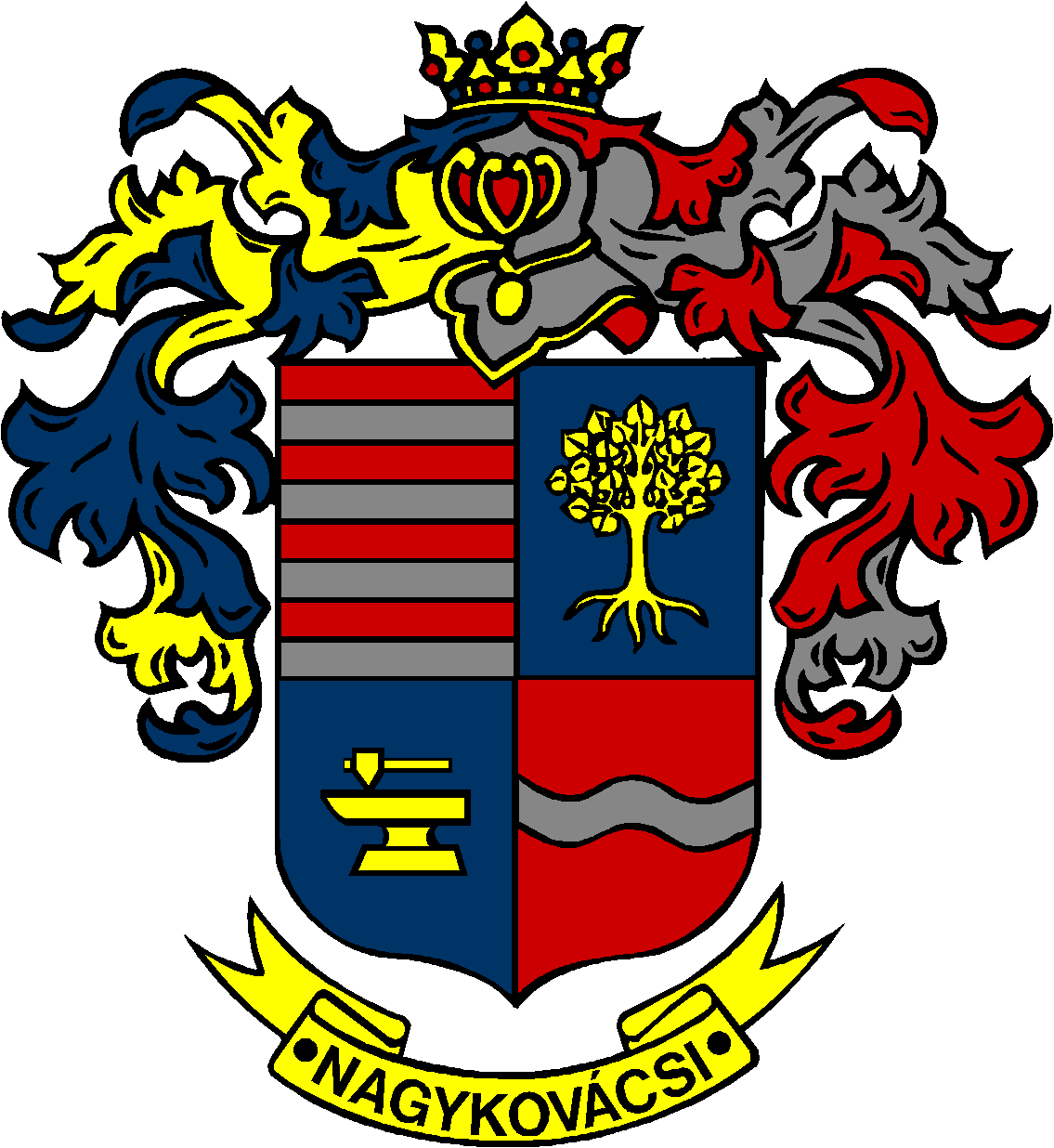 